
King County is committed to equity and diversity in the workplace. In addition, the county is committed to recruiting and maintaining a quality workforce that shares our guiding principles: collaborative, service-oriented, results-focused, accountable, innovative, professional and fair and just.OPENING DATE/TIME: 08/01/19 12:00 AM (GMT -8:00)CLOSING DATE/TIME: ContinuousLOCATION: Youth Services Detention Facility - 1211 E Alder, SeattleJOB TYPE: AppointedDEPARTMENT: DAJD - Adult & Juvenile DetentionJOB NUMBER: 2019JS10021SUMMARY:King County's Department of Adult and Juvenile Detention (DAJD) is recruiting candidates for the position of Juvenile Division Director. Qualified candidates will bring a passion for public service leadership, specifically as it relates to working with youth and juvenile justice.

This recruitment is open until filled with a date of first review scheduled for September 1, 2019. Interested applicants are encouraged to apply as soon as possible.

We are seeking an inspired and talented leader with the vision, knowledge, skill, and drive to continue the division's transition to providing trauma-informed, developmentally tailored and culturally responsive services. The successful candidate will partner with other County agencies and community stakeholders to advance our Roadmap to Zero Youth Detention, which seeks to reduce the number of juveniles involved in the juvenile legal system.
 
The individual selected will be relied on to champion the principles of equity and social justice in a newly constructed detention center that houses primarily youth ages 12-17 detained pretrial for felony offenses. Youth under age 18 being prosecuted as adults for serious offenses are also housed in this facility. The person in this role will have exceptional interpersonal skills, seasoned political savvy, and appreciate the depths of concern stakeholders share regarding the critically important mission of the Juvenile Division. This Director will lead, inspire, and manage a staff of approximately 150 professionals dedicated to compassionate, trauma-informed security and learning opportunities for youth in their care, and will oversee the launch of operations in the new Children and Family Justice Center opening November 2019.

This Juvenile Division will advance the delivery of both secure and alternative detention programs. The role will require someone who is ready to:Lead the 24/7 operations and administration of the Juvenile Division, which includes secure detention, alternatives to secure detention, health-clinic services, juvenile programming, food services, volunteer services, and family visitation.Utilize prior experience guiding a large organization through a transformational process of change management.Develop new and creative solutions to operational challenges within a secure facility.Facilitate and manage high impact improvements, which include trauma-informed care, integration of adolescent brain development science, alternatives to secure detention, and restorative justice programs.Work closely with Superior Court judges and manage staff who work daily with court staff to admit and release youth, escort youth to and from court hearings and supervise youth while in court, coordinate visits with probation and defense counsel, and monitor and enforce conditions of alternatives to secure detention (electronic home monitoring and group homes) ordered by the court.Maintain effective working relationships with labor unions to foster a collaborative working environment.Build and maintain collaborative relationships with governmental and community partners, including local, state, and national juvenile justice system officials; elected officials; Seattle and King County Public Health officials; courts; prosecution and defense counsel; media, and community stakeholders. Engage with these partners in understanding and eliminating the drivers of racial disproportionality in the juvenile legal system.About the Department of Adult and Juvenile Detention
The Department operates five separate facilities: The King County Correctional Facility Seattle Division in downtown Seattle; the Maleng Regional Justice Center in the City of Kent; the Juvenile Detention Facility on Alder Street in Seattle; and both the Community Corrections and Administration Divisions in downtown Seattle. It is responsible for the safe and humane detention of King County adult felons and misdemeanants, both pretrial and sentences for one year or less; and it administers jail services contracts with 39 municipal jurisdictions in King County to house pretrial and sentenced misdemeanants. The Department had a 2018 operating budget of $137 million and an authorized and budgeted staff of 914. The Adult Corrections Division staff supervises an average daily population of 2,081 adults in the two secure detention facilities. The Juvenile Division staff supervise an average daily population of 44 youth in secure detention and 40 youth on alternative to detention programs. For additional information on the services provided in the Juvenile Division please see:  Juvenile Court Community Report .

To Apply
If you are interested in pursuing this position, please attach a resume and cover letter to convey your ability to step into this role and make meaningful progress toward the achievement of our critical mission.

If you need this announcement in an alternate format, an accommodation in the recruitment process, or additional information, please contact Julie Stephens at (206) 263-3501 or via e-mail at Julie.Stephens@KingCounty.gov.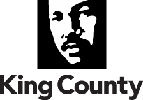 